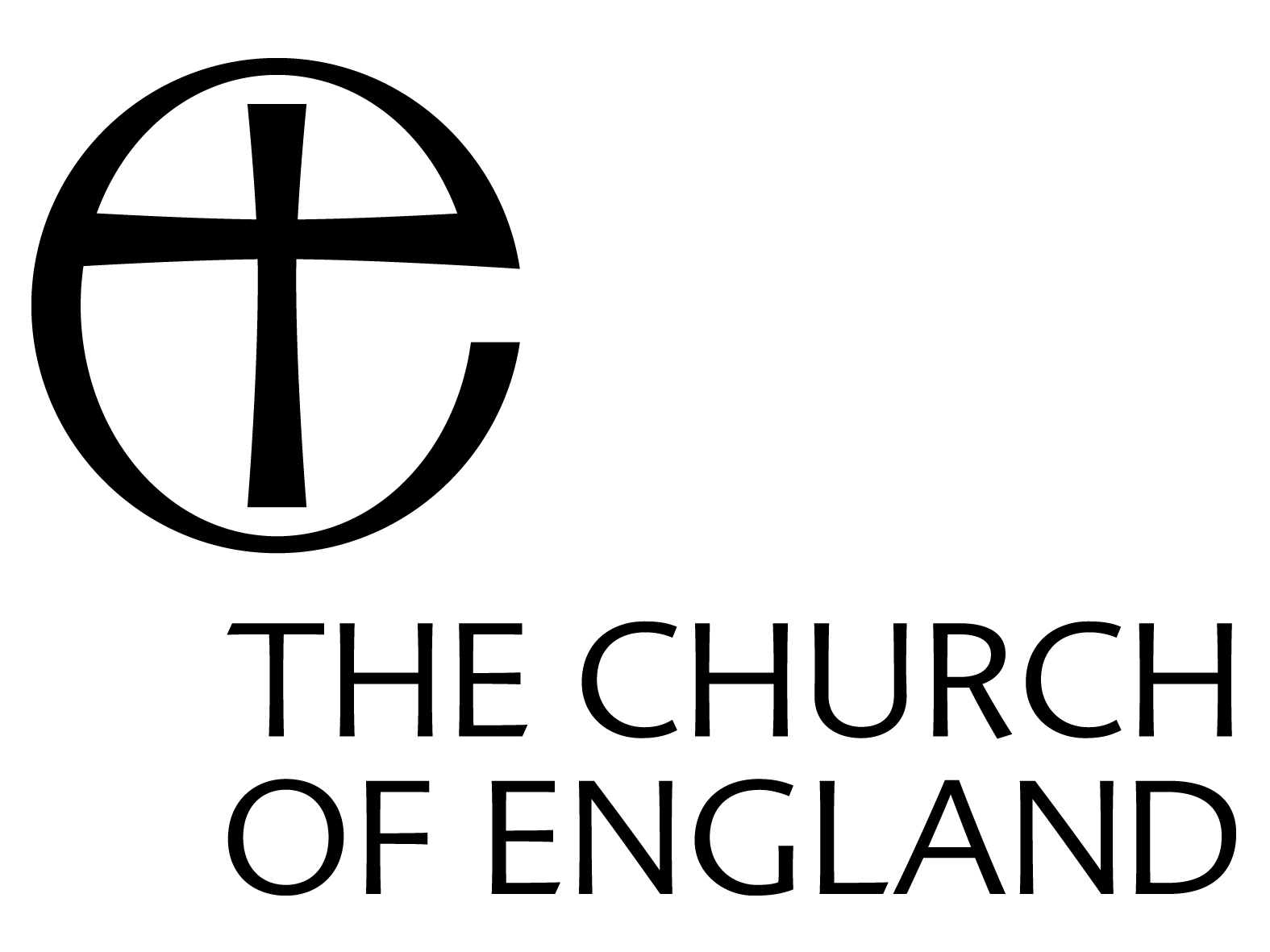 Financial informationPlease submit this form to David Jennings in the Resource Strategy & Development Unit at: david.jennings@churchofengland.orgDioceseContact detailsPlease provide the details of the principal contact for any follow-up on the applicationNameAddressTelephoneE-mailStrategic Context?Please explain how the funding will help develop and/or implement diocesan strategy, and why you are currently unable to fund this from diocesan resources.What is funding sought for?Please provide (i) a brief description of what the funding will pay for (staff, consultancy, etc) and (ii) what it will deliver in terms of developing, improving or implementing the diocese’s strategy. Self-assessmentPlease describe:what is currently preventing the diocese from developing a long-term plan to advance its mission and growth (and/or delivering such a plan)?how you are planning to remedy the weaknesses or constraints?how does the proposed intervention fit with these plans?how any risks to the effectiveness of the intervention will be managed.Was your Strategic Capacity or Strategy discussed at your Peer Review? If so, what were the Reviewers’ views on the diocese’s strategic readiness?What is the overall cost of this work?How much strategic capacity development funding is being sought?How much is being contributed by the diocese (and from other sources, if relevant)? Please provide an indicative financial budget